Publicado en España el 12/05/2022 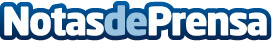 Ronaldinho confía en Shirtum para sus sports NFTTras la gran divulgación de las criptomonedas con el Bitcoin a la delantera, se halla otro singular universo que comprende también los sports tokensDatos de contacto:ShirtumNota de prensa publicada en: https://www.notasdeprensa.es/ronaldinho-confia-en-shirtum-para-sus-sports Categorias: Nacional Finanzas Telecomunicaciones Fútbol E-Commerce http://www.notasdeprensa.es